Administratorem systemu monitoringu stosowanego na obradach rady gminy jest Urząd Gminy Lubrza, os. Szkolne 13Kontakt z Inspektorem Ochrony Danych Piotrem Leśniewicz: iod@lubrza.plPodstawą przetwarzania jest art. 6, ust. 1 lit. C) RODO Osoba zarejestrowana przez system monitoringu ma prawo do dostępu do danych osobowychOsobie zarejestrowanej przez system monitoringu przysługuje prawo wniesienia skargi do organu nadzorczegoObrady rady gminy są transmitowane i utrwalane za pomocą urządzeń rejestrujących obraz i dźwięk.Nagrania obrad są udostępniane w Biuletynie Informacji Publicznej Urzędu Gminy Lubrza i na stronie internetowej gminy oraz w inny sposób zwyczajowo przyjęty.Więcej informacji nt. monitoringu znajduje się w pokoju biura rady gminy.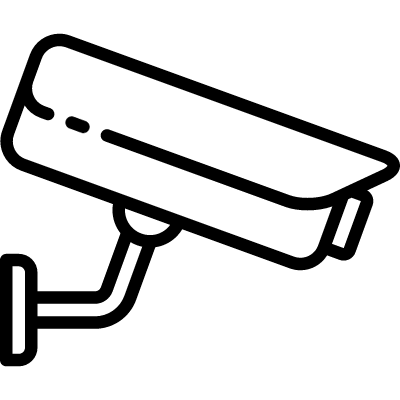 